(W24)  –  [AR]    die Verben – Präsens  /  الأفعال - الحاضر Nützliche Verben für die tägliche UnterhaltungKonjugation von Zeitwörternأفعال مفيدة للترفيه اليومياقتران الكلمات الزمنيةHöre dir die Wörter an (MP3) .... الاستماع إلى أشكال الفعل (MP3)ich will                 Singular – WOLLENdu willst er / sie will …………………..wir wollen ihr wollt sie wollen                            Pluralسأفعل                               المفرد - تريدأنت تريد انه / انها تريد …………………..نريد أنت تريد يريدون                    صيغة الجمعich darf                                    DÜRFENdu darfst er / sie darf …………………..wir dürfen ihr dürft sie dürfen مسموح لي                             السماح لقد انه / انها قد …………………..ونحن قد قد تكون قد ich soll                                      SOLLENdu sollst er / sie soll …………………..wir sollen ihr sollt sie sollen أنا ذاهب إلى                            أن تكونيجب عليك وينبغي له / هي …………………..يجب علينا يجب عليك من المفترض أن ich muß                                  MÜSSENdu mußter / sie muß …………………..wir müssen ihr müßt sie müssen يجب أن أكون                        أن يكون ليجب عليكيجب عليه / هي …………………..ويجب ان يجب عليك يجب عليك 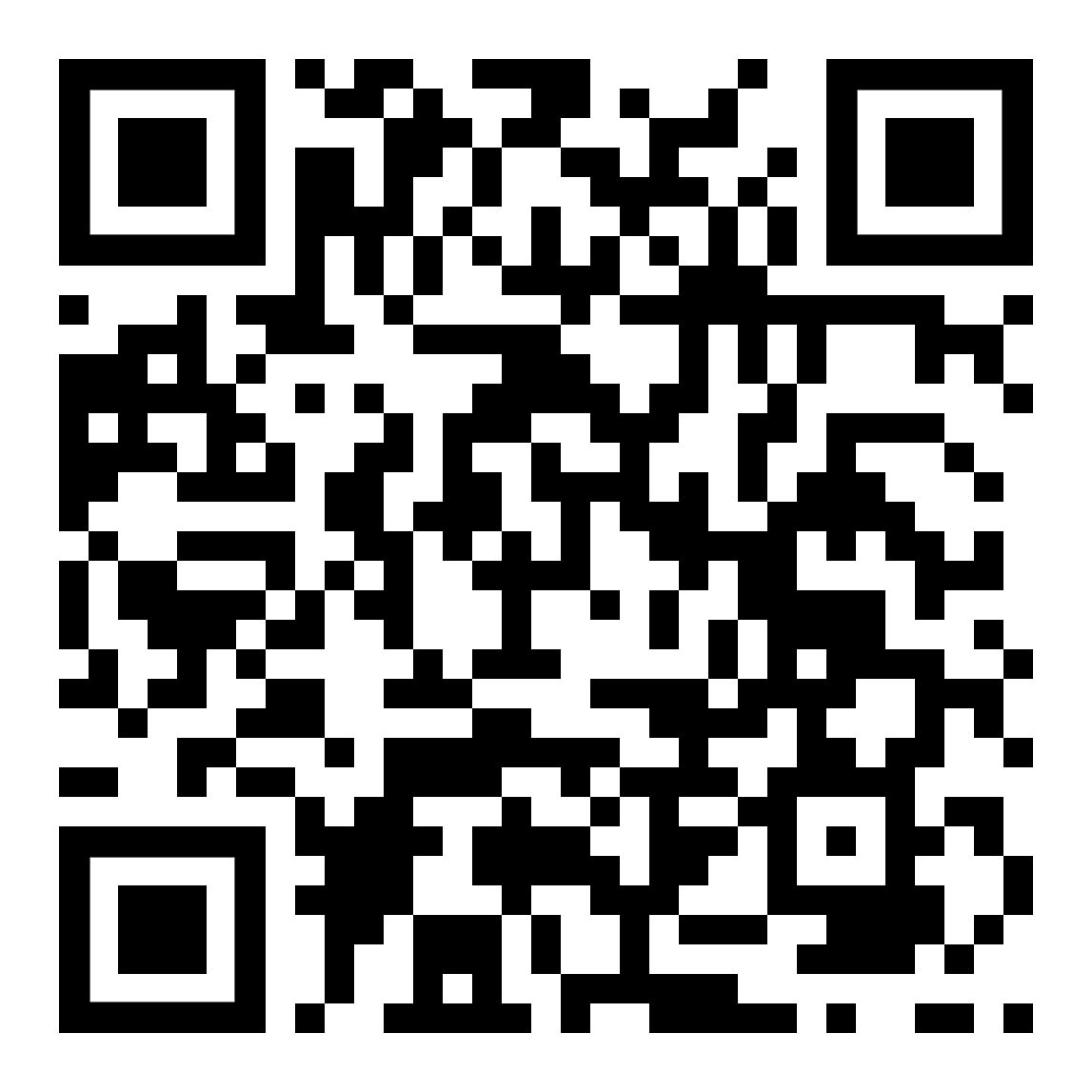 diese Seite  /  هذه الصفحة https://www.kleine-deutsch-hilfe.at/W24_AR.htm ما هي أشكال الفعل باللغة العربية؟ما هي أشكال الفعل باللغة العربية؟ich will                 Singular – WOLLENdu willster / sie will…………………..wir wollenihr wolltsie wollen                            Pluralich darf                                    DÜRFENdu darfster / sie darf…………………..wir dürfenihr dürftsie dürfenich soll                                      SOLLENdu sollster / sie soll…………………..wir sollenihr solltsie sollenich muß                                  MÜSSENdu mußter / sie muß…………………..wir müssenihr müßtsie müssenWie sind die Formen des Verbs auf Deutsch?Wie sind die Formen des Verbs auf Deutsch?سأفعل                               المفرد - تريدأنت تريد انه / انها تريد …………………..نريد أنت تريد يريدون                    صيغة الجمعمسموح لي                             السماح لقد انه / انها قد …………………..ونحن قد قد تكون قد أنا ذاهب إلى                            أن تكونيجب عليك وينبغي له / هي …………………..يجب علينا يجب عليك من المفترض أن يجب أن أكون                        أن يكون ليجب عليكيجب عليه / هي …………………..ويجب ان يجب عليك يجب عليك 